ХIV олимпиада воскресных школ Саратовской Епархии по теме: «Литургия в жизни Церкви»2019-20 учебный год.Задания школьного этапа.  Группа 13-16 лет.Что такое «Литургия»?_____________________________________________________________________________Какие виды Литургий Церковным Уставом предписано совершать в течение года? _____________________________________________________________________________Сколько в году литургий свт. Василия Великого? Когда они служатся?__________________________________________________________________________________________________________________________________________________________ Какова особенность Литургии святого Григория Двоеслова? Когда она служится?_____________________________________________________________________________Назовите богослужебные круги__________________________________________________________________________________________________________________________________________________________ Какое богослужение НЕ входит в суточный богослужебный круг?А) Полунощница;   Б) Литургия;   В) Молебен о здравии;   Г) 3-й и 6-й часВ какой день недели начинается новый седмичный богослужебный круг?А) Понедельник;   Б) Среда;    В) Пятница;   Г) ВоскресеньеЧему в седмичном круге богослужения посвящена пятница?А) Прославлению Воскресения Христова;   Б) Воспоминанию предательства Иуды  В) Воспоминанию крестной смерти Христа;   Г) Прославлению АпостоловСоотнесите цвет богослужебного облачения с соответствующими праздничными богослужениями1- Золотой;   2- Красный;   3- Зеленый;   4- Голубой Какой праздник в годовом богослужебном цикле является главным?А) Рождество Христово;   Б) Светлое Христово Воскресение (Пасха)В) Троица (Пятидесятница);   Г) Крещение ГосподнеКакой из нижеперечисленных праздников не относится к двунадесятым?А) Рождество Пресвятой Богородицы;   Б) Сретение Господне В) Покров Пресвятой Богородицы;    Г) Вход Господень в ИерусалимВ каком виде литургии Причастие совершается вечером?А) литургия Иоанна Златоуста;   Б) литургия Василия ВеликогоВ) литургия преждеосвященных Даров;   Г) литургия апостола МаркаУкажите правильный перечень многодневных  постов в Православной Церкви являютсяА) Великий, Рождественский, Петров;  Б) Великий, Рождественский, Троицкий, ПетровВ) Великий, Рождественский, Петров, УспенскийГ) Великий, Рождественский, Покровский, УспенскийСоотнесите литургию с днями ее совершения1- Литургия Иоанна Златоуста2- Литургия Василия Великого 3- Литургия Преждеосвященных Даров   Выбери и вставить в текст пропущенные слова:  Евхаристии, Литургия, Унесение Святых Даров, девять, проскомидии, Великий вход, Малый вход, Причащение.Напишите понятие по его содержаниюЧто читается в храме во время совершения Проскомидия? _____________________________________________________________________________Сколько просфор необходимо для совершения Проскомидии? Назовите их.__________________________________________________________________________________________________________________________________________________________За кого вынимаются частицы в Девятичинной просфоре?____________________________________________________________________________________________________________________________________________________________________________________________________________________________________________________________________________________________________________________Напишите названия предметов, находящихся в алтаре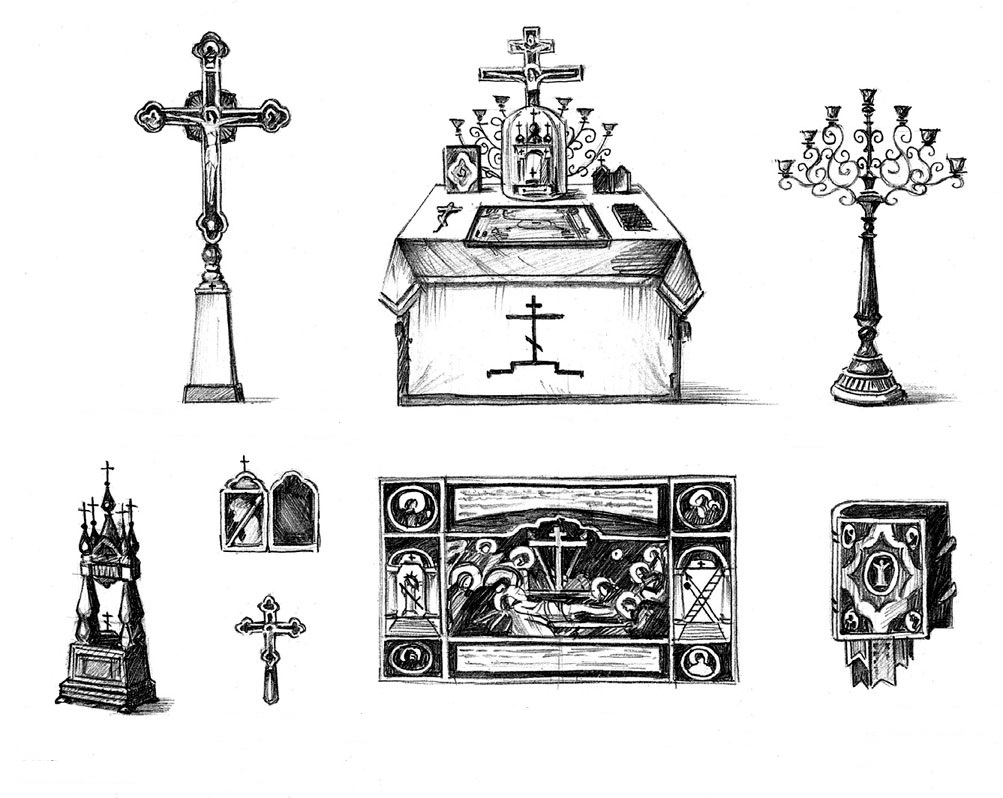 ___________________________________________________________________________________________________________________________________________________________________________________________________________________________________________________________________________________________________________________________________________________________________________________________________________________________________________________________________________________________________________________________________________________________Соотнесите действия и часть литургии, во время которой они совершаются1-Литургия оглашенных;    2- Литургия верных А) Богородичные праздникиБ) День Святой ТроицыВ) Дни памяти пророковГ) Вход Господень в ИерусалимД) Дни памяти преподобных подвижниковЕ) Период от Пасхи до Троицы, Ж) Дни памяти апостолов, равноапостольныхЗ) Дни памяти мучениковИ) Дни вседневных богослуженийА) накануне праздника Рождества ХристоваБ) накануне праздника БогоявленияВ) в течение всего года;Г) в день памяти святителя Василия Великого;Д) в 1-е, 2-е, 3-е, 4-е и 5-е воскресенья Великого поста, Е) в четверг пятой седмицы поста,Ж) в среду и пятницу первых шести седмиц постаЗ) в Великий Четверг и Великую СубботуИ) в субботы Великого постаК) в понедельник, вторник и среду Страстной седмицыСуточный строй православного Богослужения включает в себя ___________ служб, важнейшей из которых является ___________________. Сердцевиной Божественной Литургии и всего Православного богослужения, является – таинство _________________.Ход Литургии соответствует жизни Иисуса Христа. На ____________________ вспоминается воплощение и особенно страдания Христа Господа. ____________________ толкуется как выступление Его на проповедь. _________________________ – как шествие Христа на страдания. _________________ – как Тайная вечеря и Пасха. _____________________________ – как Вознесение Господа Иисуса Христа.Плат с изображением положения Господа Иисуса Христа во гроб со вложенной частицей святых мощейОт обыкновения древних христиан приносить в церковь хлеб и вино для совершения Таинства причащения  эта часть литургии сохраняет название приношенияА) Херувимская песньБ) Антифон первыйБ) Евхаристический канонВ) Великий ВходГ) Чтение Апостола и ЕвангелияД) Символ верыЕ) Малый ВходЖ) Великая ектенияЗ) ПричастиеИ) Гимн «Единородный Сыне»К) Молитва «Отче Наш»